КАРАР                                            №14                                 ПОСТАНОВЛЕНИЕ14 март 2017 йыл                                                          14 марта 2017 года «О присвоении адреса»В соответствии с Земельным кодексом Российской Федерации от 25.10.2001 г. за № 136-ФЗ, Федеральным законом от 18.06.2001 г. № 78-ФЗ «О землеустройстве», Федеральным законом «О введении в действие Земельного кодекса Российской Федерации от 25.10.2001 г. за № 137-ФЗ, Федеральным законом «О введении в действие Градостроительного кодекса Российской Федерации» № 191-ФЗ от 29.12.2004 г., Администрация сельского поселения Нигаматовский сельсовет муниципального района Баймакский район Республики Башкортостан,Постановляет:Земельному участку с кадастровым номером 02:06:220201:109, присвоить следующий адрес: РФ, Республика Башкортостан, Баймакский район, д. Верхнеяикбаево, ул. Нугай, д. 38МБУ «Архитектура» в течении трех дней внести соответствующие изменения в адресный реестр (по согласованию).Глава сельского поселения:_____________________Ф. Г. ВахитоваБАШҚОРТОСТАН  РЕСПУБЛИКАҺЫБАЙМАҚ   РАЙОНЫМУНИЦИПАЛЬ РАЙОНЫНЫҢНИҒӘМӘТ   АУЫЛ   СОВЕТЫ АУЫЛ   БИЛӘМӘҺЕ ХАКИМИӘТЕ453657, Баймақ районы, Ниғәмәт ауылы, К.Дияров урамы,7тел.: (34751) 4-75-37, 4-75-43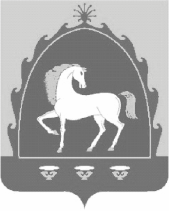 РЕСПУБЛИКА БАШКОРТОСТАНАДМИНИСТРАЦИЯСЕЛЬСКОГО ПОСЕЛЕНИЯ НИГАМАТОВСКИЙ СЕЛЬСОВЕТ МУНИЦИПАЛЬНОГО РАЙОНАБАЙМАКСКИЙ РАЙОН453657, Баймакский район, с.Нигаматово, ул. К.Диярова,7тел.: (34751) 4-75-37, 4-75-43